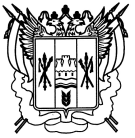 Российская ФедерацияРостовская областьЗаветинский районМуниципальное образование «Фоминское сельское поселение»Администрация Фоминского сельского поселения                                       Постановление № 3729.04.2011									                             х.ФоминОб отчете об исполнении бюджета Фоминского сельского поселения Заветинского района за 1 квартал  2011 годаВ соответствии со статьей 264.2 Бюджетного кодекса Российской Федерации, статьей 52 Федерального Закона от 06.10.2003 года № 131-ФЗ  «Об общих принципах организации местного самоуправления в Российской Федерации»,  статьей 47 решения Собрания депутатов сельского поселения от 28.09.2007 № 62 «О бюджетном процессе в Фоминском сельском поселении» ПОСТАНОВЛЯЮ:1. Утвердить отчет об исполнении  бюджета Фоминского сельского поселения Заветинского района  за 1 квартал 2011 года по доходам в сумме 1408,5 тыс. рублей, по расходам в сумме 1003,3 тыс. рублей с превышением доходов над расходами  (профицит  бюджета сельского поселения) в сумме 405,2 тыс. рублей.Определить, что держателем оригинала отчета об исполнении  бюджета Фоминского сельского поселения Заветинского района  за  1 квартал  2011 года является  сектор экономики и финансов Администрации   Фоминского сельского поселения .2. В целях информирования населения поселения обнародовать сведения о ходе исполнения  бюджета Фоминского сельского поселения Заветинского района  за 1 квартал  2011 года согласно приложению к настоящему постановлению.3. Направить настоящее постановление и отчет об исполнении  бюджета Фоминского сельского поселения Заветинского района  за 1 квартал  2011 года в Собрание депутатов Фоминского сельского поселения.4. Постановление вступает в силу со дня его официального обнародования.5. Контроль за выполнением постановления возложить на заведующего сектором экономики и финансов Е.В.Горбаневу. Глава  Фоминскогосельского поселения                                                                  Л.Н.СавченкоПостановление вноситсектор экономикии финансов(тыс. рублей)СВЕДЕНИЯо ходе исполнения  бюджета Фоминского сельского поселенияЗаветинского района за 1 квартал 2011 годаИсполнение  бюджета сельского поселения за 1 квартал 2011 года составило по доходам в сумме  1408,5 тыс. рублей, или 21,7 процента к  годовому плану и по расходам  в сумме 1003,3 тыс. рублей, или 14,9 процента. Профицит по итогам  1 квартала  2011 года составил 405,2 тыс.рублей.  Показатели  бюджета сельского поселения за 1 квартал 2011 года прилагаются.Налоговые и неналоговые доходы бюджета поселения исполнены в сумме 202,1 тыс. рублей или 26,8 процента к годовым плановым назначениям.   Наибольший удельный вес в их структуре занимают: налог на доходы физических лиц – 46,8 тыс. рублей или 6,2 процента, земельный налог – 43,6 тыс.рублей или 5,8 процента, доходы от использования имущества, находящегося в государственной и муниципальной собственности – 93,6 тыс.рублей или 12,4процента.Объем безвозмездных поступлений в бюджет сельского поселения за 1 квартал 2011 составил 1206,4тыс.рублей. Объем собственных доходов составил 202,1  тыс.рублей или 14,3 процента от всех поступлений. Основные направления расходов  бюджета сельского поселения:по разделу 01 «Общегосударственные вопросы» фактические расходы составили 462,5 тыс.рублей;по разделу 02 «Национальная оборона» фактические расходы составили 9,7 тыс.рублей;по разделу 03 «Национальная безопасность и правоохранительная деятельность» фактические расходы составили 6,0 тыс.рублей;по разделу 05 «Жилищно-коммунальное хозяйство» фактические расходы  52,0 тыс.рублейпо разделу 08 «Культура и кинематография» фактические расходы составили – 449,2 тыс.рублей;по разделу 10 «Социальная политика» фактические расходы составили – 10,9 тыс.рублей;по разделу 11 «Физическая культура и спорт» фактические расходы   составили 1,4 тыс.рублей;по разделу 12 «Средства массовой информации» фактические расходы   составили 11,6 тыс.рублейВ составе  бюджета сельского поселения расходы на оплату труда работников учреждений  составили 591,1 тыс. рублей или 8,8 процента.Специалист 1 категории                                                     по  общим вопросам	              Л.В.КучеренкоПриложениек постановлению   Администрации Фоминского сельского поселенияот 29.04.2011 №37ПОКАЗАТЕЛИбюджета Фоминского сельского поселения Заветинского районаза 1 квартал 2011 годаНаименование показателейНаименование показателейУтвержденные бюджетные назначения на годИсполнено Исполнено Налоговые и неналоговые доходы752,9752,9202,1Налоги на прибыль, доходы172,8172,846,0Налог на доходы физических лиц172,8172,846,0Налоги на совокупный доход11,311,314,2Налог, взимаемый в связи с применением упрощенной системы налогообложения4,94,91,3Единый сельскохозяйственный налог6,46,412,9Налоги на имущество171,2171,247,7Налог на имущество физических лиц-0,1Транспортный налог70,670,64,2Земельный налог100,6100,643,6Государственная пошлина3,73,70,6Государственная пошлина за совершение нотариальных действий (за исключением действий, совершаемых консульскими учреждениями Российской Федерации)3,73,70,6Доходы от использования  имущества, находящегося в государственной и муниципальной собственности393,9393,993,6Доходы, получаемые в виде арендной платы за земельные участки, государственная собственность на которые не разграничена и которые расположены в границах поселений, а также средства от продажи права на заключение договоров аренды указанных земельных  участков94,794,715,7Доходы, получаемые в виде арендной платы за земли после разграничения государственной собственности на землю, а также средства от продажи права на заключение договоров аренды указанных земельных  участков ( за исключением земельных участков автономных учреждений)299,2299,277,9Безвозмездные поступления5372,15372,11206,4Безвозмездные поступления  от других бюджетов бюджетной системы Российской  Федерации5372,15372,11206,4Дотации на выравнивание бюджетной обеспеченности4607,04607,01151,7Субвенции бюджетам на осуществление первичного воинского учета на территориях, где отсутствуют военные комиссариаты54,554,554,5Субвенции  бюджетам поселений  на выполнение передаваемых полномочий субъектам Российской Федерации0,20,20,2Иные межбюджетные трансферты1070,41070,4Итого доходов6485,06485,01408,5РасходыОбщегосударственные вопросы3084,03084,0462,5Функционирование высшего должностного лица субъекта Российской Федерации и муниципального образования668,8668,8106,1Функционирование законодательных (представительных) органов государственной власти и представительных органов муниципальных образований4,04,0Функционирование Правительства Российской Федерации, высших органов исполнительной власти субъектов Российской Федерации, местных администраций2329,22329,2346,0Резервные фонды50,050,0-Другие общегосударственные вопросы32,032,010,4Национальная оборона54,554,59,7Мобилизационная и вневойсковая подготовка54,554,59,7 Национальная безопасность  и правоохранительная деятельность34,234,26,0Защита населения и территории от чрезвычайных ситуаций природного и техногенного характера, гражданская оборона34,234,26,0Национальная экономика1231,61231,6-Другие вопросы в области национальной экономики1231,61231,6                     -Жилищно-коммунальное хозяйство523,3523,352,0Коммунальное хозяйство50,650,6Благоустройство472,7472,752,0Культура, кинематография1636,91636,9449,2Культура1636,91636,9449,2Социальная политика44,444,410,9Пенсионное обеспечение35,335,38,7Другие вопросы в области социальной политики9,19,12,2Физическая культура и спорт37,437,41,4Массовый спорт37,437,41,4Средства массовой информации69,669,611,6Телевидение и радиовещание69,669,611,6Итого расходов6715,96715,91003,3Дефицит (-), профицит (+)-230,9-230,9405,2Источники внутреннего финансирования дефицита бюджета230,9230,9-405,2Остатки средств бюджетов230,9230,9405,2